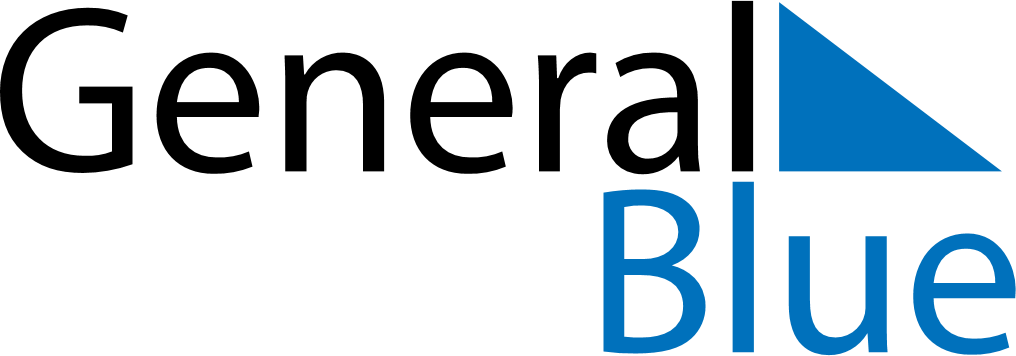 June 2024June 2024June 2024June 2024June 2024June 2024June 2024Wao, Autonomous Region in Muslim Mindanao, PhilippinesWao, Autonomous Region in Muslim Mindanao, PhilippinesWao, Autonomous Region in Muslim Mindanao, PhilippinesWao, Autonomous Region in Muslim Mindanao, PhilippinesWao, Autonomous Region in Muslim Mindanao, PhilippinesWao, Autonomous Region in Muslim Mindanao, PhilippinesWao, Autonomous Region in Muslim Mindanao, PhilippinesSundayMondayMondayTuesdayWednesdayThursdayFridaySaturday1Sunrise: 5:23 AMSunset: 5:55 PMDaylight: 12 hours and 32 minutes.23345678Sunrise: 5:23 AMSunset: 5:55 PMDaylight: 12 hours and 32 minutes.Sunrise: 5:23 AMSunset: 5:55 PMDaylight: 12 hours and 32 minutes.Sunrise: 5:23 AMSunset: 5:55 PMDaylight: 12 hours and 32 minutes.Sunrise: 5:23 AMSunset: 5:56 PMDaylight: 12 hours and 32 minutes.Sunrise: 5:23 AMSunset: 5:56 PMDaylight: 12 hours and 33 minutes.Sunrise: 5:23 AMSunset: 5:56 PMDaylight: 12 hours and 33 minutes.Sunrise: 5:23 AMSunset: 5:56 PMDaylight: 12 hours and 33 minutes.Sunrise: 5:23 AMSunset: 5:57 PMDaylight: 12 hours and 33 minutes.910101112131415Sunrise: 5:23 AMSunset: 5:57 PMDaylight: 12 hours and 33 minutes.Sunrise: 5:23 AMSunset: 5:57 PMDaylight: 12 hours and 33 minutes.Sunrise: 5:23 AMSunset: 5:57 PMDaylight: 12 hours and 33 minutes.Sunrise: 5:24 AMSunset: 5:57 PMDaylight: 12 hours and 33 minutes.Sunrise: 5:24 AMSunset: 5:58 PMDaylight: 12 hours and 33 minutes.Sunrise: 5:24 AMSunset: 5:58 PMDaylight: 12 hours and 33 minutes.Sunrise: 5:24 AMSunset: 5:58 PMDaylight: 12 hours and 33 minutes.Sunrise: 5:24 AMSunset: 5:58 PMDaylight: 12 hours and 34 minutes.1617171819202122Sunrise: 5:25 AMSunset: 5:59 PMDaylight: 12 hours and 34 minutes.Sunrise: 5:25 AMSunset: 5:59 PMDaylight: 12 hours and 34 minutes.Sunrise: 5:25 AMSunset: 5:59 PMDaylight: 12 hours and 34 minutes.Sunrise: 5:25 AMSunset: 5:59 PMDaylight: 12 hours and 34 minutes.Sunrise: 5:25 AMSunset: 5:59 PMDaylight: 12 hours and 34 minutes.Sunrise: 5:25 AMSunset: 6:00 PMDaylight: 12 hours and 34 minutes.Sunrise: 5:26 AMSunset: 6:00 PMDaylight: 12 hours and 34 minutes.Sunrise: 5:26 AMSunset: 6:00 PMDaylight: 12 hours and 34 minutes.2324242526272829Sunrise: 5:26 AMSunset: 6:00 PMDaylight: 12 hours and 34 minutes.Sunrise: 5:26 AMSunset: 6:00 PMDaylight: 12 hours and 34 minutes.Sunrise: 5:26 AMSunset: 6:00 PMDaylight: 12 hours and 34 minutes.Sunrise: 5:26 AMSunset: 6:01 PMDaylight: 12 hours and 34 minutes.Sunrise: 5:27 AMSunset: 6:01 PMDaylight: 12 hours and 34 minutes.Sunrise: 5:27 AMSunset: 6:01 PMDaylight: 12 hours and 33 minutes.Sunrise: 5:27 AMSunset: 6:01 PMDaylight: 12 hours and 33 minutes.Sunrise: 5:27 AMSunset: 6:01 PMDaylight: 12 hours and 33 minutes.30Sunrise: 5:28 AMSunset: 6:01 PMDaylight: 12 hours and 33 minutes.